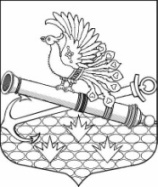 МЕСТНАЯ АДМИНИСТРАЦИЯМУНИЦИПАЛЬНОГО ОБРАЗОВАНИЯ МУНИЦИПАЛЬНЫЙ ОКРУГ ОБУХОВСКИЙ ПОСТАНОВЛЕНИЕ07.10.2020                                                                                                                               № 45г. Санкт-ПетербургОБ УТВЕРЖДЕНИИ МУНИЦИПАЛЬНОЙ ПРОГРАММЫ НА 2021 ГОДОСУЩЕСТВЛЕНИЕ ЭКОЛОГИЧЕСКОГО ПРОСВЕЩЕНИЯ, А ТАКЖЕ ОРГАНИЗАЦИЯ ЭКОЛОГИЧЕСКОГО ВОСПИТАНИЯ И ФОРМИРОВАНИЯ ЭКОЛОГИЧЕСКОЙ КУЛЬТУРЫ  В ОБЛАСТИ ОБРАЩЕНИЯ С ТВЕРДЫМИ КОММУНАЛЬНЫМИ ОТХОДАМИВ целях реализации подпункта 44  пункта 1 статьи 10 Закона Санкт-Петербурга                     от 23.09.2009 № 420-79 «Об организации местного самоуправления в Санкт-Петербурге», местная администрация муниципального образования муниципальный округ Обуховский ПОСТАНОВЛЯЕТ: Утвердить муниципальную программу  «осуществление экологического просвещения,     а также организация экологического воспитания и формирования экологической культуры        в области обращения с твердыми коммунальными отходами в 2021 году»  в соответствии           с федеральным законодательством и законодательством Санкт-Петербурга согласно приложению к настоящему постановлению.2. Контроль за исполнением настоящего постановления возлагаю на себя. Глава местной администрации   И.О.Кудровский                                                                Приложениек Постановлению МА МО МО Обуховскийот 07.10.2020   № 45МУНИЦИПАЛЬНАЯ ПРОГРАММА  ОСУЩЕСТВЛЕНИЕ ЭКОЛОГИЧЕСКОГО ПРОСВЕЩЕНИЯ, А ТАКЖЕ ОРГАНИЗАЦИЯ ЭКОЛОГИЧЕСКОГО ВОСПИТАНИЯ И ФОРМИРОВАНИЯ ЭКОЛОГИЧЕСКОЙ КУЛЬТУРЫ  В ОБЛАСТИ ОБРАЩЕНИЯ С ТВЕРДЫМИ КОММУНАЛЬНЫМИ ОТХОДАМИ В 2021 ГОДУПаспорт ПРОГРАММЫПЛАН РЕАЛИЗАЦИИ МУНИЦИПАЛЬНОЙ ПРОГРАММЫОБОСНОВАНИЕ И РАСЧЕТЫ НЕОБХОДИМОГО ОБЪЕМА ФИНАНСИРОВАНИЯ ПРОГРАММЫ «Осуществление экологического просвещения, а также организация экологического воспитания и формирования экологической культуры в области обращения с твердыми коммунальными отходами в 2021 году»1.Наименование программы«Осуществление экологического просвещения, а также организация экологического воспитания и формирования экологической культуры в области обращения с твердыми коммунальными отходами в 2021 году»2.Правовые основания для разработки программы:- Федеральный закон от 06.10.2003 №131-ФЗ «Об общих принципах организации местного самоуправления в Российской Федерации»; - Закон Санкт-Петербурга от 23.09.2009 № 420-79 «Об организации местного самоуправления в Санкт-Петербурге»; - Закон Санкт-Петербурга от 18.07.2016 № 455-88 «Экологический кодекс Санкт-Петербурга»; - Устав муниципального образования муниципальный округ Обуховский3.Реализуемый вопрос местного значения - осуществление экологического просвещения, а также организация экологического воспитания и формирования экологической культуры в области обращения с твердыми коммунальными отходами4.Разработчик программыместная администрация муниципального образования муниципальный округ Обуховский5.Основные цели  и задачи программы:- формирование экологической культуры и экологического сознания населения округа путем просветительской деятельности; - обеспечение свободного доступа населения округа к экологической информации в сфере обращения с твердыми коммунальными отходами;- воспитание бережного отношения к окружающей природной среде и рациональному использованию природных ресурсов.- реализация мероприятий, направленных на экологическое воспитание и просвещение жителей округа6.Срок реализации 2021 год7.Источники финансирования местный бюджет муниципального образования муниципальный округ Обуховский 8.Объем финансирования программы (в тыс. рублях)210,0 9.Ожидаемые конечные результаты реализации программы- сохранение природной среды, рациональное использование природных ресурсов, предотвращение негативного воздействия на окружающую среду; -  повышение экологической культуры населения по вопросам охраны окружающей среды, рационального природопользования. Ожидаемая численность участников, задействованных в мероприятиях – 180 чел.№п/пнаименование мероприятияСрокиисполненияКоличественные показателиНатуральные показатели(чел.)Денежные показатели    (тыс. руб.)1Организация и проведение для детей младшего школьного возраста театрализованного спектакля «Моя Планета - Мой дом родной"2-4 кв.260 60,02Организация и проведение интерактивной игры по станциям (квест) «Спаси Планету»2-4 кв.4120 40,03Опубликование в муниципальной газете «Обуховец» и/или на официальном сайте МО МО Обуховский в сети «Интернет» информационных материалов по экологическому просвещению, а также организации экологического воспитания и формирования экологической культуры в области обращения с твердыми коммунальными отходамив течение года, не менее 2 информационных материалов--0,04Консультирование жителей муниципального образования по вопросам экологического просвещения, а также организации экологического воспитания и формирования экологической культуры в области обращения с твердыми коммунальными отходамипри поступлении обращений жителей--0,05Издание и распространение среди населения муниципального образования информационных материалов по вопросам экологического просвещения. 1000 шт.-110,0ИТОГО6180210,0№ п/пнаименование мероприятияРасчет и обоснованиеРасчет и обоснованиеРасчет и обоснованиеобщая сумма, (тыс. руб.)№ п/пнаименование мероприятияЧто входит в стоимостьКоличественные показателиЦена 1 меро-приятия(тыс. руб.)общая сумма, (тыс. руб.)1Организация и проведение для детей младшего школьного возраста театрализованного спектакля «Моя Планета - Мой дом родной"- ведущие персонажи, аренда реквизита и костюмов;- работа звукооператора, - монтаж-демонтаж аппаратуры;- доставка оборудования и реквизитов к месту проведения415,060,02Организация и проведение интерактивной игры по станциям (квест) «Спаси Планету»- работа звукооператора, - услуги ведущего, аниматоров;- доставка оборудования и реквизитов к месту проведения220,040,03Издание и распространение среди населения муниципального образования информационных материалов по вопросу экологического просвещения. Учебное пособие для детей дошкольного и младшего школьного возраста: книжка-раскраска юного эколога.1000 шт.0,110110,0ИТОГО210,0